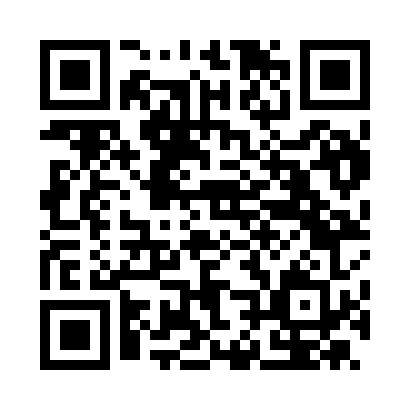 Prayer times for Albenga, ItalyWed 1 May 2024 - Fri 31 May 2024High Latitude Method: Angle Based RulePrayer Calculation Method: Muslim World LeagueAsar Calculation Method: HanafiPrayer times provided by https://www.salahtimes.comDateDayFajrSunriseDhuhrAsrMaghribIsha1Wed4:246:181:246:238:3110:182Thu4:226:171:246:248:3210:203Fri4:206:151:246:258:3310:224Sat4:176:141:246:268:3410:235Sun4:156:131:246:268:3610:256Mon4:136:111:246:278:3710:277Tue4:116:101:246:288:3810:298Wed4:096:091:246:288:3910:319Thu4:076:071:246:298:4010:3210Fri4:056:061:246:308:4110:3411Sat4:036:051:246:308:4310:3612Sun4:016:041:236:318:4410:3813Mon4:006:031:236:328:4510:4014Tue3:586:021:236:328:4610:4215Wed3:566:011:246:338:4710:4316Thu3:545:591:246:348:4810:4517Fri3:525:581:246:348:4910:4718Sat3:505:571:246:358:5010:4919Sun3:495:561:246:358:5110:5020Mon3:475:561:246:368:5210:5221Tue3:455:551:246:378:5310:5422Wed3:435:541:246:378:5410:5623Thu3:425:531:246:388:5510:5724Fri3:405:521:246:388:5610:5925Sat3:395:511:246:398:5711:0026Sun3:375:511:246:408:5811:0227Mon3:365:501:246:408:5911:0428Tue3:345:491:246:419:0011:0529Wed3:335:491:256:419:0111:0730Thu3:325:481:256:429:0211:0831Fri3:305:471:256:429:0311:10